О подтверждении судом правомерности действий Управления В августе 2017 года должностным лицом отдела государственного земельного надзора Управления Россельхознадзора по Республике Башкортостан в ходе проведения надзорных мероприятий, выявлен факт зарастания сорной растительностью земельного участка сельскохозяйственного назначения общей площадью 85,6 га, расположенного в муниципальном районе Иглинский район Республики Башкортостан вблизи с. Карамалы. Указанный участок находится в собственности 17 граждан.За нарушение требований земельного законодательства в отношении физических лиц возбуждены дела об административном правонарушении, предусмотренным частью 2 статьи 8.7 КоАП РФ (невыполнение обязательных мероприятий по защите земель от зарастания).Постановлением должностного лица Управления собственник участка признана виновным в совершении административного правонарушения, предусмотренного частью 2 статьи 8.7 КоАП РФ с назначением наказания в виде административных штрафов в размере 10000 рублей.Не согласившись с вынесенным постановлением, собственник обратилась с жалобой в Иглинский межрайонный суд Республики Башкортостан, в котором просила постановление отменить, производство по делу прекратить. Решением от 24 октября 2017 года судья Иглинского межрайонного суда Республики Башкортостан по делу № 12-130/2017 постановление Управления отменил, производство по делу прекратил в связи с отсутствием состава административного правонарушения, тем самым удовлетворил жалобу собственника участка.Не согласившись с решением суда, Управление обратилось с жалобой в Верховный суд Республики Башкортостан на решение Иглинского межрайонного суда Республики Башкортостан по жалобе на постановление по делу об административном правонарушении. 13 декабря 2017 года Верховным судом Республики Башкортостан решение первой инстанции в отношении собственника участка отменено, дело направлено на новый судебный пересмотр в тот же суд.26 января 2018 года решением Иглинского межрайонного суда Республики Башкортостан по делу № 12-15/2018 (12-130/2017) постановление Управления о привлечении собственника земельного участка оставлено без изменения, а жалоба без удовлетворения.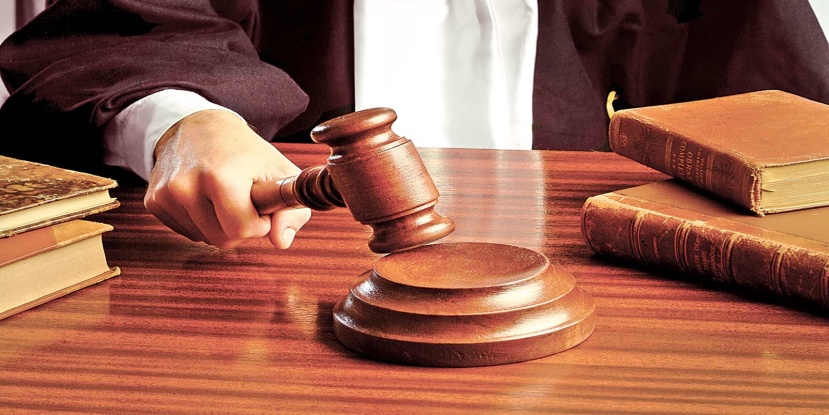 